Fresh Pasta   (with egg)~250 mL unsifted all-purpose flour1 egg1 mL salt3 mL vegetable oilPlace egg, vegetable oil, and salt in a medium size mixing bowl and whisk until there are bubbles on the top surfaceGRADUALLY add 60 ml flour at a time and stir with a fork. Continue to add 60 ml of flour at a time until the mixture comes away from the sides of the bowl and is no longer sticky to the touch. (hint: you might need more than 250 mL flour in total).Turn dough onto a lightly floured surface and knead the dough until it is smooth and elastic. This should take about 5 minutes. (SHOW YOUR DOUGH TO THE TEACHER)Flatten the dough with your hand first. Dust with some flour on both sides.Adjust pasta machine to the widest setting. Using a pasta machine to roll out or flatten the dough. Fold once and roll again. Continue this setting until you hear the ‘pop’ sound.Make sure you sprinkle the dough with some flour between each flatten cycle.Fettuccini Noodles:Once the dough is done in the widest cycle it should be smooth and elastic. Reduce the thickness accordingly of your pasta machine. Sprinkle some flour on the surfaces and roll over the past machine.Reduce machine to even thinner setting. Sprinkle dough with some flour and roll over the pasta machine.Once the dough is at its desired thickness, sprinkle with some flour again and divide into 12 inches length.To cut into noodles, sprinkle flattened dough with some flour. Position flattened noodle onto the cutter. Roll and catch the noodle underneath.Sprinkle the noodle with some flour. Let dry for a few minutes before forming a nest.Place 50 mL flour on a large plate. Place each nest on the plate (you should be able to form two nests). Freeze for 5 hours then store in a clean labelled Ziploc Bag.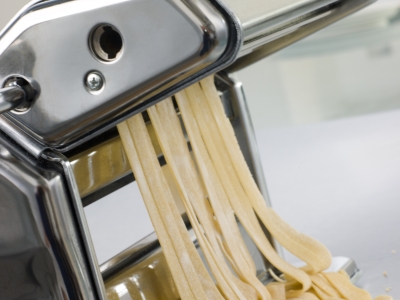 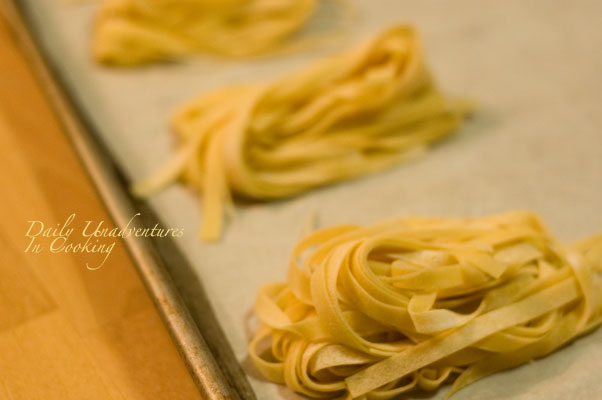 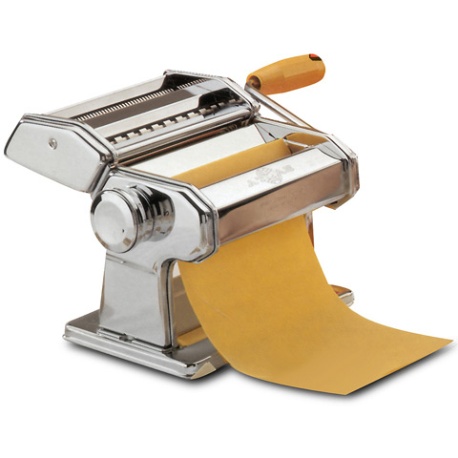 